January 17,  2021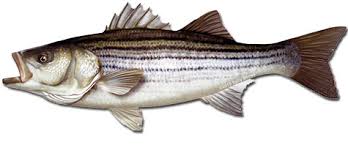 President – Tom Wilkison                                                                   Reefball Coordinator – Bud Connors                                                           Vice President – Steve Schneider                                                       Scholarship Foundation – Steve Schneider                                                               Treasurer – Christy Helgason                                                             Raffles Committee –Don RollysonWebmaster – Bob Lawrence                                                               Club Fishing Tournaments Committee                                                                                                                                                                        Membership Committee –vacant                                                                 – Chuck Prahl Christy Helgason Helmar HelgasonGuest Speakers – vacant                                                                       Club Fishing Trips – vacant (looking for volunteer)Flea Market – Harry Miller  Tom Wilkison
Board Members- Tom Wilkison, Steve Schneider, Christy Helgason, Bob Lawrence, Harry Miller (n/v), Rob Feezer, 
                            Steve Spellman, Rob HardyNEXT MEETING  January 21, 2021  7:00 PM   at Elks Lodge #1272  Cambridge, Md. 21613  The Mid-Shore Fishing Club is dedicated to protect and preserve the rights and traditions of the recreational fisherman __________________________________________________________________________________________________  Our December 17th    meeting was called to order.  There we 16 attendees.Fishing ReportFishTalk Magazine:  Lenny talks about the yellow perch bite up north.  Chuck and Tom went to Snow Hill and picked up one yellow perch on the Pocomoke fishing off the bank.  Other than that, I have heard much.  The taug fishing off OC is beginning.Flea Market     Folks, our flea market is April 17th.  If you are interested in a table ($30) contact Tom Wilkison 410-404-3426.  Also, start thinking about your extra tackle or unwanted stuff (no junk) that you can donate to the club and we’ll sell at our Club Table.Club Trips  
We had 7 subsidized trips this year… a lot of good fishing.  We hope to do more this coming year.  Keep in mind you have to be a member in good standing to be eligible.  By subsidized I mean the club picks up a large portion of the cost for the trip.Treasurer’s ReportOur accounts are in good shape.  Come to the meeting (CTTM) to get an accurate and up to date report.                                                                                                   Reef Balls
Bud and I went to the concrete plant last Thursday, stripped and reformed 4 reef balls.  All four came out just fine.  Now that Chaney only uses pea gravel as their aggregate,  the results have been good.  We now have 33 reef balls ready to deploy50/50 Winners
John Bryde and Steve Spellman were last  month’s winnersTournament FishingIf you hear of a tournament that may be of interest to our members, let me know and I’ll spread the word via email.Year Long Fishing ContestHere are our 2020 entries.   These are the largest (by length) fish harvested in each species.  Some pretty nice fish.  All entries will be placed in a hat, and winners will be drawn at this month’s meeting.  First place, $300…second place, $200…third place, $100.  Good luck to all. White Perch    12 ¼”     Chris Powell
Yellow Perch  12 ½”    Steve Spellman
Sea Bass  23 ¾”     Chris Powell
Snakehead 34”  Chris Powell
Channel Cat  26 ½”  Josh Soper
Crappie  14 “  Guy Edgar IV
Blue Gill  8 ½”  Steve Schneider
Large Mouth  19 ½ “ Don Rollyson
Rockfish  47” Guy Edgar IV
Black Drum 42”  Neal D’Adamo
Speckled Trout  23 7/8” Tobey Frey
Cobia 56 1/2””  Chris Powell
Red Drum 47”  Chris  Powell
Flounder 23” Chris Powell
Ribbon fish 42”  Guy Edgar IV
Spanish Mackerel  23 ½”  Bobby Shenton
Blue fish  22 ½” Neal D’Adamo
Sheepshead  14.1 lb.    Daniel Mastronardi Jr.
Kingfish 13 1/8”  Bobby Shenton
Pompano 7 ¾”  Steve Spellman
Lizardfish 14 ¼”  Bobby Shenton
Hickory Shad 21” Rick GorleskiPhotos of all fish are available on our website  www.mid-shorefishingclub.com     look in photo gallery

Our 2021 Year Long Contest is underway.  Have fun with it.  Remember, this contest is only open to MSFC members in good standing.  Entering the Clint Water Memorial Tournament does not pay your dues.Dues    
Folks, dues are due at the beginning of the year.  I have attached the form, just fill it out and send your dues in. Its easy, all you have to do is do it.Scholarship FundThe Snakehead Raffle benefits our scholarship fund. Soon we’ll have a report as to how we did.  Some time in the near future the University of Maryland will select our 2021 Clint Waters Memorial Scholarship recipient.  Certainly, we’ll let you know who that is  when it happens. We’ll try to arrange  a time when all of us can meet our newest recipientGuest SpeakersDecember’s speaker was Brett Dean of Rock the Choptank and Farmers insurance.  Rock the Choptank organizers, Chris Powell and Brett presented us with a check for $570 from our Calcutta.  These procedes are dedicated to our scholarship fund.

This month’s speaker is Greg Foxwell from Mid-Shore Electonics.  Greg’s presentation will be more than helpful to all who have a boat with a chart plotter and a fishfinder.  He will talk about the latest and greatest, the newest products out there on the market.  He’ll discuss side scan and down scan and when to use them.  He’ll address correct transducer placement.  He’ll give us a chance to be better fishermen/fisherwomen.Up Coming EventsJanuary 21st   meeting at the Elks Club
February 4th  Luncheon at Riverview at the Point
.Wachapreague Flounder Tournament  April 9th and 10th   More to come on this
Mid-Shore Fishing Club Flea Market… April 17th
Kid’s Fishing Derby… shooting for 1st week in August.Flea MarketOur flea market is scheduled for April 17th.  Because of covid restriction uncertainties, we may have it out side.  We’ll make that call (in or out ) a little later.  If we decide to have it outside we’ll use April 24th as a rain date.2020 Year in Review (briefly)      January, we were introduced to the podcast, “Blackwater’s  Edge” with Eddie Bramble (Woolford Store) and Cas Kenny.  We had our election of officers.  Our guest speaker was our scholarship recipient,  Jessie Long of Chrisfield.  Steve Schneider won first and third in our Year Long contest and Chris Powell finished second.  February, we got our flea market in.  We were lucky as other fishing clubs did not, as Covid-19  descended upon us. It was a success with all available tables sold and a larger crowd than 2019. Our guest speaker was CL Marshall of Pocomoke.March, we had a board meeting before and the general consensus was we should have more subsidized fishing trips.  We did not have a speaker (covid).  There was a lot of planning for our “Good Ole Boys” flounder tournament next month.  There was a subsidized trip to the Pocomoke for crappie, yellow perch and pickerel.April, we had no meeting.  We canceled our flounder tournament.  Rock fishing was heavily curtailed as there was no “catch and release”  and no trolling allowed.   Chuck Prahl turned 90 (12th) .  He is doing a fishing report on WHCP 101.5.May,  no meeting, no newsletter. May 6th we had a club trophy striped bass trip with Guy Edgar on the Drag-n-Deep. On the 29th we had  a subsidized sea bass trip aboard the Angler out of OC.  Good trip as most folks limited out.June, no meeting, no newsletter.July,  guest speaker  Bob Baker, knows more about flounder fishing than anyone I know.  August, Our Kid’s Fishing Derby was cancelled (covid).  There was a striped bass closure from the 15th thru the 31st.   Frank Whirley won the tuna division at this year’s White Marlin Open in OC with a 121 pounder.  Daniel Mastronardi set a new state record for Sheepshead.September,  no speaker, prep for Clint Waters Memorial Tournament, held the 26th.  Another huge success.  Dave Smith, former MSSA executive was sentenced to 18 months and ordered to pay $136,000 restitution.  We had three subsidized cobia trips aboard KingFisher II out of Deal Island.October, Rock the Choptank was held the 24th.  Another well run event.November, Toby Frey was our guest speaker.  There was a subsidized rock fishing trip with Guy Edgar aboard “Drag-n-deep”.December, Our Christmas dinner was postponed.  Our guest speaker was Brett Dean.Chapter Eternal     
We lost long time members Bill Walker and Ed Ream this past  year.  Our thoughts and prayers go out to their families.  If I have failed to mention anyone who has passed, please forgive me.
   
                             
Sponsors and PatronsFolks, thank you for your support.  We hope you continue this year.  There is a place to do so on our membership application which is attached to the email that delivered this newsletter.SponsorsPatronsHumor  Out of the humor/wisdom  selections this past year, this receive the most feedback. Here it is again.I have to  left double click it and then click open.Island Tackle1915 Main St.Chester MD 21619410-643-4099Joe Camp5613 Riverton Rd.Cambridge, MD 21613Tom & Debbie  CoheeEaston, MD  Windy Upholstery & Canvas
Cambridge, Md. 21613
Mark Windmiller
410-221-0981                                                                                                       J&L Services   (Jim & Hazel Burt ) General Contractor Galestown Md  21659
410-943-3355Barry Vickers (In memorium)512 Regency DrSalisbury Md.                                                Composite  Yacht1650  Marina Dr. Unit ATrappe, MD 21673Martin Hardycell    443-521-4422       office 410-476-4414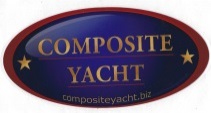 Mid-Shore  Electronics
205 Trenton St.
Cambridge, Md. 21613
410-228-7335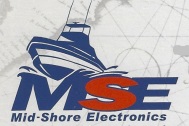 Blue Water Marine5469 Moose Lodge RdCambridge, Md. 21613410-228-0000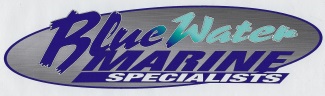 R&D Boat Supply22 Washington St.Cambridge, MD 21613410-228-0674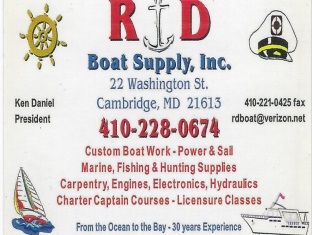 Woolford Store1615 Taylor Island Rd.Woolford, MD 21677Edwin Bramble443-521-4680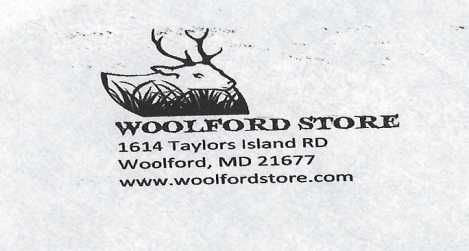 Ferry Point Marina1606 Marina Dr.Trappe, MD 21613Jake Glover 410-476-3304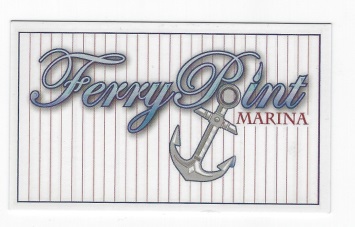 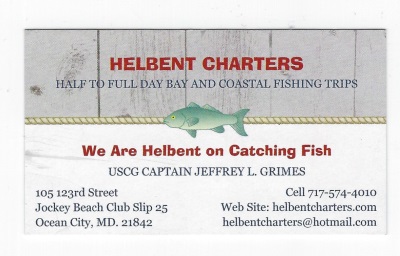 Chris Cianci410-820-4070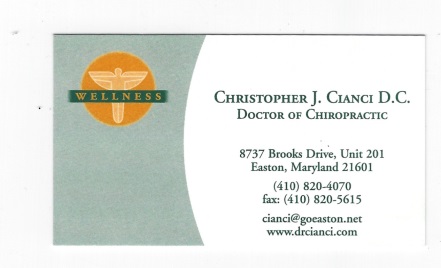 Ed Cartwright484-280-7842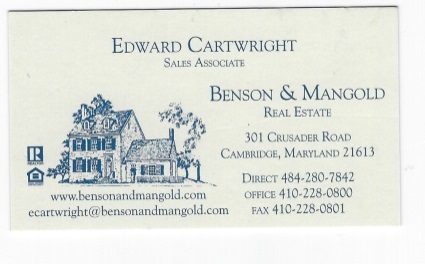 EPRI Edgemont Precision Rebuilders, Inc.Steve Smith
1758 Travers Wharf Rd. Bldg. B
	Cambridge, Md. 21613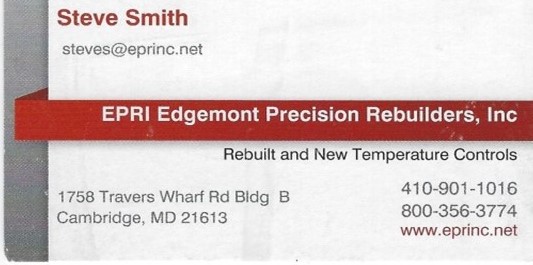 Edsall Turf Management12519 Wetland View Ct.Cordova, MD 21625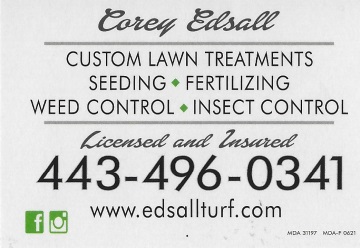 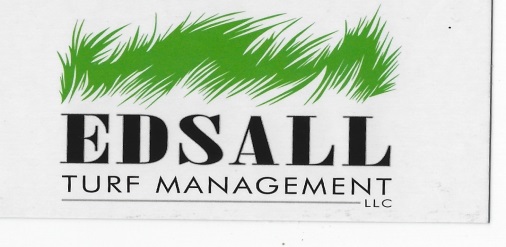 